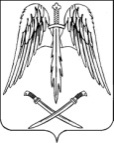                                       ПОСТАНОВЛЕНИЕ                     АДМИНИСТРАЦИИ АРХАНГЕЛЬСКОГО СЕЛЬСКОГО  ПОСЕЛЕНИЯ ТИХОРЕЦКОГО РАЙОНА от 03.07.2018 года	        № 70станица АрхангельскаяО введении особого противопожарного режима на территории Архангельского сельского поселения Тихорецкого района	В соответствии  с Федеральными законами от 06 октября 2003 года                № 131-ФЗ «Об общих принципах организации местного самоуправления в Российской Федерации», от 21 декабря 1994 года № 69 - ФЗ «О пожарной безопасности», от 22 июля 2008 года № 123-ФЗ «Технический регламент о требованиях пожарной безопасности», постановлением Правительства Российской Федерации от 25 апреля 2012 года  № 390 «О противопожарном режиме», Законом Краснодарского края от 31 марта 2000 года № 250-КЗ «О пожарной безопасности в Краснодарском крае», учитывая решение Комиссии по предупреждением  и ликвидации чрезвычайных ситуаций и обеспечению пожарной безопасности администрации муниципального образования Тихорецкий район от 15 июня 2018 года № 5 «О дополнительных мерах по обеспечению пожарной безопасности на территории муниципального образования Тихорецкий район», в целях предупреждения чрезвычайных ситуаций, связанных с пожарами, представляющих угрозу безопасности населения, постановляю: Ввести на территории Архангельского сельского поселения Тихорецкого района особый противопожарный режим с 20 июня 2018 года по 23 июля 2018 года.Специалисту II категории администрации Архангельского сельского поселения Тихорецкого района (А.В. Ахмедовой, Е.А. Волковой): Обеспечить проведение сходов граждан с участием сотрудников Отдельного поста № 66, Отдельного Поста № 52 Федерального государственного казенного учреждения 14 отряда Федеральной противопожарной службы по Краснодарскому краю, с целью проведения среди населения разъяснительной работы о необходимости соблюдения  требований пожарной безопасности; Организовать доведение до населения оперативной информации о возможных, прогнозируемых и имеющих место чрезвычайных ситуаций;Организовать беспрепятственный доступ для пожарных автомобилей к местам забора воды;Обеспечить проведение разъяснительной работы с руководителями сельскохозяйственных предприятий и главами КФХ о необходимости соблюдений требований постановления Правительства Российской Федерации от 25 апреля 2012 № 390 «О противопожарном режиме»; Довести до населения информацию о введении на территории Архангельского сельского поселения  Тихорецкого района особого противопожарного режима, в том числе подворовых обходов и распространение соответствующих листовок и памяток.Начальнику общего отдела администрации Архангельского сельского поселения Тихорецкого района (А.В. Черемисиной), обеспечить обнародование настоящего постановления и его размещение на официальном сайте администрации Архангельского сельского поселения Тихорецкого района в информационно – телекоммуникационной сети «Интернет».Контроль за выполнением настоящего постановления оставляю за собой.Постановление вступает в силу со дня его обнародования.Глава Архангельского сельскогопоселения Тихорецкого района				                Е.М. Абашкин